	Женева, 11 июня 2012 годаУважаемая госпожа,
уважаемый господин,1	В рамках мероприятий "Калейдоскоп" – инициативы МСЭ-Т, направленной на расширение сотрудничества с научным сообществом и научно-исследовательскими учреждениями, – имею честь сообщить вам о проведении пятой конференции в серии научных конференций экспертной оценки, цель которой заключается в расширении диалога между академическими организациями и экспертами, занимающимися вопросами стандартизации информационно-коммуникационных технологий (ИКТ). Мероприятие Калейдоскоп-2013 "Создание устойчивых сообществ" состоится в Киотском университете, Киото, Япония, 2224 апреля 2013 года по любезному приглашению администрации Японии.2	Технологии будущего следует разрабатывать с учетом улучшения качества жизни человека. На мероприятии Калейдоскоп-2013 будут освещаться междисциплинарные аспекты будущих ИКТ, включая спрос на будущие услуги и приложения, а также социально-экономические, культурные, этические, правовые аспекты и аспекты политики устойчивого развития применительно к сообществам будущего.3	Калейдоскоп-2013 предлагает направлять авторские научные доклады, в которых предлагаются инновационные и оригинальные подходы к исследованиям и разработкам в целях построения умных, этических и устойчивых сообществ. Полный текст предложения о направлении докладов приведен в Приложении 1. Как указано в предложении, представлять доклады следует к 10 сентября 2012 года.4	Участвовать в мероприятии и представлять доклады могут Государства – Члены МСЭ, Члены Сектора, Ассоциированные члены и академические организации, а также любое лицо из страны, являющейся Членом МСЭ, которое пожелает внести свой вклад в работу. К таким лицам относятся также члены международных, региональных и национальных организаций. Участие в мероприятии является бесплатным, но стипендии не предоставляются.5	После конференции "Калейдоскоп" будет проведен семинар-практикум "МСЭ и академические организации", запланированный на 25 апреля 2013 года. Более подробная информация будет вскоре размещена на веб-странице конференции.6	Наряду с лекционными и стендовыми сессиями, составляющими программу Калейдоскопа-2013, состоится выставка местного университета. Это мероприятие предоставит возможность обмена идеями и информацией о выполняемых в научных кругах Японии проектах между представителями отрасли, являющимися экспертами в области стандартизации ИКТ, и академическими организациями.7	Мы призываем всех Членов МСЭ осуществить распространение информации об этих мероприятиях в научном сообществе своей страны. 8	Подробная информация относительно регистрации и материально-технического обеспечения будет размещена на веб-странице мероприятия по адресу: 
http://www.itu-kaleidoscope.org/2013 ближе к периоду проведения конференции. Обращаем внимание на то, что предварительная регистрация участников семинаров-практикумов проводится только в онлайновом режиме.9	Хотели бы напомнить о том, что для въезда в Японию и пребывания в ней в течение любого срока гражданам некоторых стран необходимо получить визу. В таком случае визу следует запрашивать и получать в учреждении (посольстве или консульстве), представляющем Японию в вашей стране или, если в вашей стране такое учреждение отсутствует, в ближайшем к стране выезда. Участникам, которым необходимо содействие принимающей стороны в получении въездной визы, предлагаем ознакомиться с информацией, представленной на веб-странице мероприятия "Калейдоскоп" по адресу: http://www.itu-kaleidoscope.org/2013. Информация будет размещаться по мере поступления.С уважением,Малколм Джонсон
Директор Бюро
стандартизации электросвязиПриложение: 1ANNEX 1
(to TSB Circular 276)Building Sustainable CommunitiesThe 5th ITU Kaleidoscope academic conference2224 April 2013Kyoto, JapanCall for PapersKaleidoscope 2013 Building Sustainable Communities − is the fifth in a series of peer-reviewed academic conferences organized by ITU that brings together a wide range of views from universities, industry and research institutions of different fields. The aim of Kaleidoscope conferences is to identify emerging developments in Information and Communication Technologies (ICTs) at an early stage to generate successful products and services through the development of international and open standards.Future technologies should be designed to enhance the quality of human life. Kaleidoscope 2013 will, therefore, highlight multidisciplinary aspects of future ICTs including future services and applications demand as well as socio-economic, cultural, ethical, legal, and sustainable development policy aspects of communities of the future. ICTs can be used as a catalyst for transforming life to meet the challenges of the new millennium, including global economic and financial crises, high unemployment rates, accessibility issues, global diseases, food availability and distribution, climate change, environmental disasters, energy consumption, transport systems, safety, security, and welfare.Sustainable communities will combine human-oriented technologies and human values.Besides technical issues, building sustainable communities also raises ethical concerns such as responsibility for future generations and for the environment, as well as for data and information privacy. Therefore, an improved understanding of technology, its suitable application, and a high consideration of its potential consequences are necessary.To address these issues, and for a co-evolution of technology and sustainable communities, standards are indispensable. Developing these standards will require concerted global efforts by inter-sectoral stakeholders. This conference will help to further such collaborations. Building Sustainable Communities − is calling for original academic papers offering innovative and bold approaches in research and development to build smart, ethical, and sustainable communities. AudienceKaleidoscope 2013 is targeted at all specialists with a role in the field, including researchers, academics, students, engineers, policy-makers and regulators, innovators and futurists from all over the world.Date and venue2224 April 2013, Kyoto, JapanSubmission of papersProspective authors, from countries that are members of ITU, are invited to submit complete, original papers with a maximum length of 4,500 words within eight pages including summary and references, using the template available on the event website. All papers will be reviewed through a double-blind, peer-review process and handled electronically; see http://itu-kaleidoscope.org/2013 for the online submission (EDAS). Paper proposals will be evaluated according to content, originality, clarity, relevance to the conference’s theme and in particular significance to future standards. DeadlinesSubmission of full paper proposals: Mon 10 Sept 2012Notification of paper acceptance: Mon 12 Nov 2012Submission of camera-ready accepted papers: Mon 3 Dec 2012Publication and presentationAccepted papers will be presented during the event and published in the proceedings and in IEEE Xplore. The best papers will be evaluated for potential publication in IEEE Communications Magazine. In addition, selected papers will be considered for publication in the International Journal of Technology Marketing or the International Journal of IT Standards & Standardization Research.AwardsAwards of USD 5k, 3k and 2k will be granted to selected best papers, as judged by the Steering and Technical Programme Committees. In addition, young authors presenting accepted papers will receive a Young Author Recognition certificate.Steering CommitteeChristoph Dosch (ITU-R Study Group 6 Chairman; IRT GmbH, DE) Roch Glitho (Concordia University, CA) Kai Jakobs (RWTH Aachen University, DE) Mostafa Hashem Sherif (AT&T, US) Alfredo Terzoli (Rhodes University, ZA)Host CommitteeChairman: Tatsuro Takahashi (Kyoto University, JP)Tohru Asami (University of Tokyo, JP) Yoshikazu Ikeda (Otani University, JP)Yasuyuki Koga (NICT, JP)Yoichi Maeda (TTC, JP) Mitsuji Matsumoto (Waseda University, JP) Tetsutaro Uehara (Ministry of Internal Affairs and Communication, JP)Technical Programme CommitteeChairman: Kai Jakobs (RWTH Aachen University, DE)The Technical Programme Committee is composed of over 100 subject matter experts worldwide. Full details are available at http://www.itu.int/ITU-T/uni/kaleidoscope/2013/progcom.html.KeywordsInformation and communication technologies (ICTs), human-oriented technologies, technological innovation, standardization, ambient intelligence, ubiquitous networks, internet of things, M2M,
e-applications, information society, ethics, sustainability, environment.For additional informationAdditional information is available on the conference website: http://itu-kaleidoscope.org/2013.Inquiries should be addressed to kaleidoscope@itu.int.Suggested (non-exclusive) list of topicsTrack 1: Technology and architecture evolution• Long distance and ultra-high-speed transmission network systems (terabit, exabit)• Disaster relief systems, network resilience and recovery• Wireless sensor networks• Optical wireless communication • Human-centric, cognitive and context-aware systems• Machine-to-machine communication and Internet of Things• Body-area networks• Near-field communications• Environmental and biometric actuators and sensors• Security and privacy-enhancing technologies• Pervasive and trusted network and service infrastructure• Mobility and nomadicity• Adaptive antenna techniquesTrack 2: ICT applications and services for sustainable communities• e-government and e-democracy• e-learning and e-science• e-agriculture• e-health and telemedicine• Ageing and ambient assistive living• Smart cities: utilities, transport, buildings and homes• Innovative applications and content delivery (IPTV, games, etc.)• Mobile payment and money transfer• Augmented reality and technology intelligence• Location-based services• Service layer requirements• XaaS (Anything as a Service)• QoS for differentiated source• Location servicesTrack 3: Social, economic and policy aspects of ICT in sustainable communities • Digital rights and identity management• Societal impact• Legislative and regulatory frameworks• Security, confidentiality and privacy• Accessibility and usability• Business models (including accounting, billing and charging)• Standardization models• Network neutrality• Inclusiveness, affordability and equal access• Internationalization and localization• Environmental sustainability• Ethical issues• Regulation (for QoS, network sharing, etc.)• Standardization and innovation management• Stakeholder perceptions in standards• Standards in healthcare services______________Бюро стандартизации 
электросвязи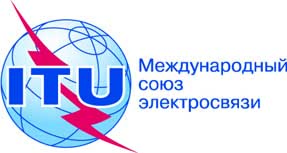 Осн.:
Тел.:
Факс:
Эл. почта:Циркуляр 276 БСЭ
TSB Kaleidoscope/AM+41 22 730 5882
+41 22 730 5853kaleidoscope@itu.int–	Администрациям Государств – Членов Союза–	Членам Сектора МСЭ-Т–	Ассоциированным членам МСЭ-Т–	Академическим организациям − Членам МСЭ-ТКопии:–	Председателям и заместителям председателя исследовательских комиссий МСЭ-Т–	Директору Бюро развития электросвязи–	Директору Бюро радиосвязиПредмет:Мероприятие Калейдоскоп-2013 "Создание устойчивых сообществ"
Киото, Япония, 2224 апреля 2013 года
Семинар-практикум "МСЭ и академические организации", 
Киото, Япония, 25 апреля 2013 года